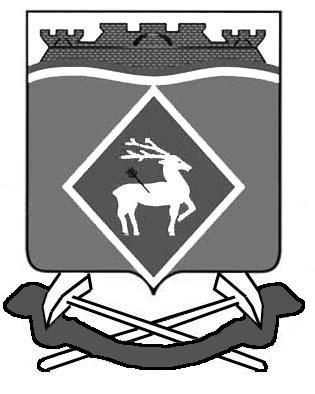 РОССИЙСКАЯ  ФЕДЕРАЦИЯРОСТОВСКАЯ ОБЛАСТЬМУНИЦИПАЛЬНОЕ ОБРАЗОВАНИЕ«СИНЕГОРСКОЕ СЕЛЬСКОЕ ПОСЕЛЕНИЕ»АДМИНИСТРАЦИЯ СИНЕГОРСКОГО СЕЛЬСКОГО ПОСЕЛЕНИЯПОСТАНОВЛЕНИЕ                                            от  05.03.2024 г.   № 38      п. СинегорскийОб отмене постановления Администрации Синегорского сельского поселения от 22.09.2021 г. № 158         В целях приведения нормативно правового акта в соответствие с действующим законодательством, на основании протеста Белокалитвинской городской прокуратуры от 04.03.2024г. №07-29-2024 Администрация Синегорского сельского поселения постановляет:     1. Постановление Администрации Синегорского сельского поселения от  22.09.2021г. № 158 «О создании и организации деятельности учебно-консультационного пункта по обучению населения Синегорского сельского поселения в области гражданской обороны и защиты от чрезвычайных ситуаций» отменить.      2. Настоящее постановление вступает в силу после подписания и подлежит официальному опубликованию.      3. Контроль за выполнением настоящего постановления оставляю за собой.Глава Администрации Синегорскогосельского поселения                                                             А.В. Гвозденко   Верно:Заведующий сектором по общим иземельно-правовым вопросам                                             С.П. Беседина